D21R1/LEDW30DX2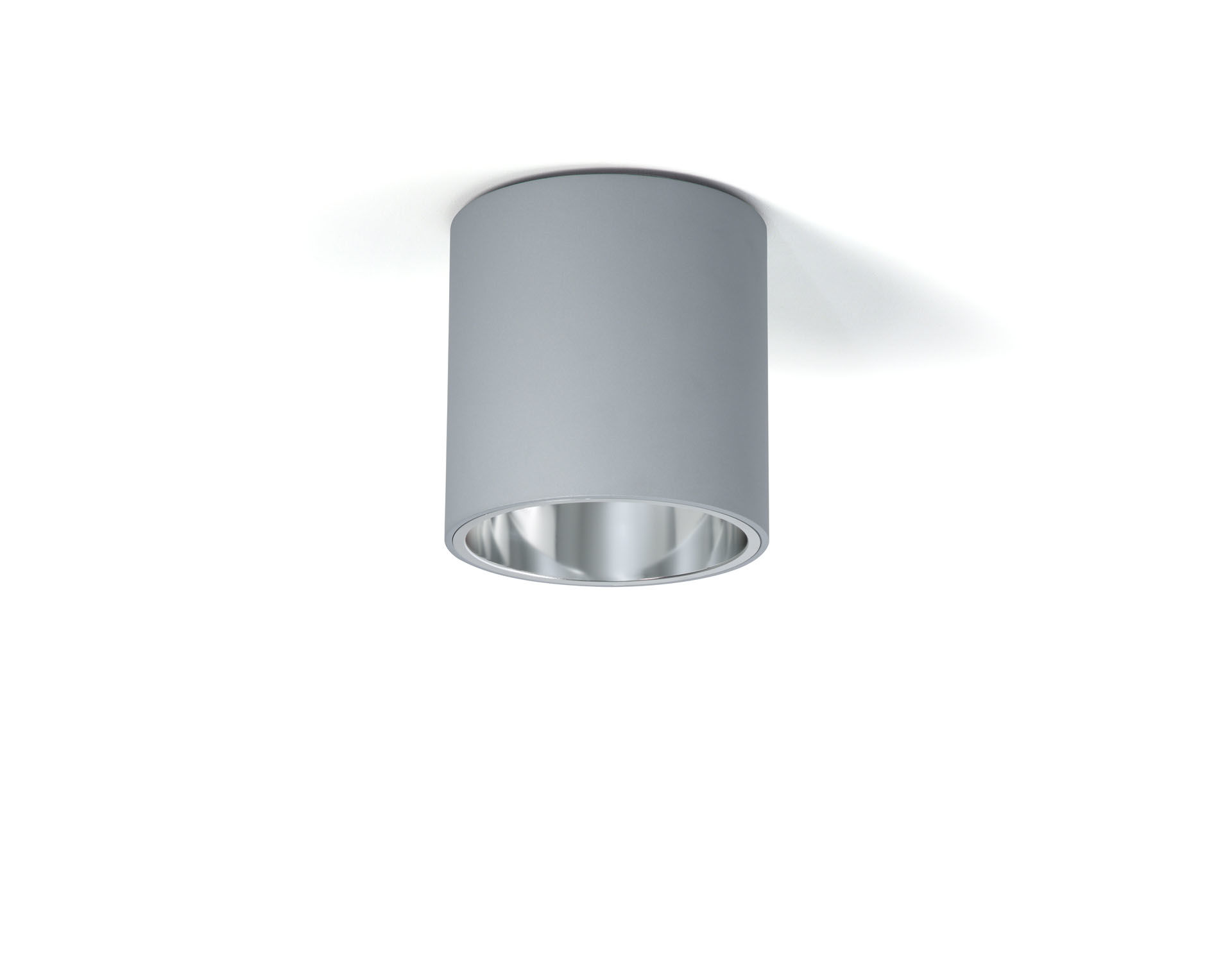 Downlights en saillie avec réflecteur en aluminium.Réflecteur , optique aluminium, satiné, distribution lumineuse extensive .Structure cylindrique en aluminium, autres RAL disponibles sur demande.Dimensions: Ø 200 mm x 212 mm.Le réflecteur protège la source lumineuse évitant ainsi l'éblouissement de la source LED. Répartition lumineuse très extensive.Flux lumineux: 2900 lm, Efficacité lumineuse: 100 lm/W.Consommation de courant: 29.0 W, DALI gradable.Fréquence: 50Hz AC.Tension: 230-240V.Classe d'isolation: classe I.Maintien de flux élévé; après 50 000 heures de fonctionnement, le luminaire conserve 96% de son flux lumineux initial.Température de couleur corrélée: 3000 K, Rendu des couleurs ra: 80.Standard deviation colour matching: 3 SDCM.Sécurité photobiologique IEC/TR 62778: RG1.Caisson: aluminium laqué, RAL9006 - aluminium blanc (texturé).Garantie de 5 ans sur luminaire et driver.Certifications: CE, ENEC.Luminaire avec cablâge sans halogène.Le luminaire a été développé et produit selon la norme EN 60598-1 dans une société certifiée ISO 9001 et ISO 14001.